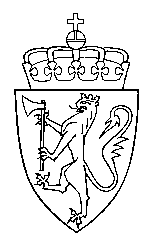 FORSVARETFORSVARETKONTRAKTKONTRAKTKONTRAKTKONTRAKTKONTRAKTEksemplarnummer1/2Eksemplarnummer1/2Eksemplarnummer1/2Eksemplarnummer1/2GraderingUGRADERTGraderingUGRADERTGraderingUGRADERTKontraktsnummerSAP: 460000xxxxDL: 2019048043Forsvarets logistikkorganisasjonGrev Wedels plass 90151 OsloOrganisasjonsnummer 988 517 860ogLeverandørOrganisasjonsnummer xxx xxx xxxer blitt enige om vilkårene i denne kontrakt om leveranse av Persontransport med rutefly Oslo - LakselvForsvarets logistikkorganisasjonGrev Wedels plass 90151 OsloOrganisasjonsnummer 988 517 860ogLeverandørOrganisasjonsnummer xxx xxx xxxer blitt enige om vilkårene i denne kontrakt om leveranse av Persontransport med rutefly Oslo - LakselvForsvarets logistikkorganisasjonGrev Wedels plass 90151 OsloOrganisasjonsnummer 988 517 860ogLeverandørOrganisasjonsnummer xxx xxx xxxer blitt enige om vilkårene i denne kontrakt om leveranse av Persontransport med rutefly Oslo - LakselvForsvarets logistikkorganisasjonGrev Wedels plass 90151 OsloOrganisasjonsnummer 988 517 860ogLeverandørOrganisasjonsnummer xxx xxx xxxer blitt enige om vilkårene i denne kontrakt om leveranse av Persontransport med rutefly Oslo - LakselvForsvarets logistikkorganisasjonGrev Wedels plass 90151 OsloOrganisasjonsnummer 988 517 860ogLeverandørOrganisasjonsnummer xxx xxx xxxer blitt enige om vilkårene i denne kontrakt om leveranse av Persontransport med rutefly Oslo - LakselvForsvarets logistikkorganisasjonGrev Wedels plass 90151 OsloOrganisasjonsnummer 988 517 860ogLeverandørOrganisasjonsnummer xxx xxx xxxer blitt enige om vilkårene i denne kontrakt om leveranse av Persontransport med rutefly Oslo - LakselvForsvarets logistikkorganisasjonGrev Wedels plass 90151 OsloOrganisasjonsnummer 988 517 860ogLeverandørOrganisasjonsnummer xxx xxx xxxer blitt enige om vilkårene i denne kontrakt om leveranse av Persontransport med rutefly Oslo - LakselvForsvarets logistikkorganisasjonGrev Wedels plass 90151 OsloOrganisasjonsnummer 988 517 860ogLeverandørOrganisasjonsnummer xxx xxx xxxer blitt enige om vilkårene i denne kontrakt om leveranse av Persontransport med rutefly Oslo - LakselvForsvarets logistikkorganisasjonGrev Wedels plass 90151 OsloOrganisasjonsnummer 988 517 860ogLeverandørOrganisasjonsnummer xxx xxx xxxer blitt enige om vilkårene i denne kontrakt om leveranse av Persontransport med rutefly Oslo - LakselvForsvarets logistikkorganisasjonGrev Wedels plass 90151 OsloOrganisasjonsnummer 988 517 860ogLeverandørOrganisasjonsnummer xxx xxx xxxer blitt enige om vilkårene i denne kontrakt om leveranse av Persontransport med rutefly Oslo - LakselvForsvarets logistikkorganisasjonGrev Wedels plass 90151 OsloOrganisasjonsnummer 988 517 860ogLeverandørOrganisasjonsnummer xxx xxx xxxer blitt enige om vilkårene i denne kontrakt om leveranse av Persontransport med rutefly Oslo - LakselvForsvarets logistikkorganisasjonGrev Wedels plass 90151 OsloOrganisasjonsnummer 988 517 860ogLeverandørOrganisasjonsnummer xxx xxx xxxer blitt enige om vilkårene i denne kontrakt om leveranse av Persontransport med rutefly Oslo - LakselvForsvarets logistikkorganisasjonGrev Wedels plass 90151 OsloOrganisasjonsnummer 988 517 860ogLeverandørOrganisasjonsnummer xxx xxx xxxer blitt enige om vilkårene i denne kontrakt om leveranse av Persontransport med rutefly Oslo - LakselvForsvarets logistikkorganisasjonGrev Wedels plass 90151 OsloOrganisasjonsnummer 988 517 860ogLeverandørOrganisasjonsnummer xxx xxx xxxer blitt enige om vilkårene i denne kontrakt om leveranse av Persontransport med rutefly Oslo - LakselvForsvarets logistikkorganisasjonGrev Wedels plass 90151 OsloOrganisasjonsnummer 988 517 860ogLeverandørOrganisasjonsnummer xxx xxx xxxer blitt enige om vilkårene i denne kontrakt om leveranse av Persontransport med rutefly Oslo - LakselvForsvarets logistikkorganisasjonGrev Wedels plass 90151 OsloOrganisasjonsnummer 988 517 860ogLeverandørOrganisasjonsnummer xxx xxx xxxer blitt enige om vilkårene i denne kontrakt om leveranse av Persontransport med rutefly Oslo - LakselvForsvarets logistikkorganisasjonGrev Wedels plass 90151 OsloOrganisasjonsnummer 988 517 860ogLeverandørOrganisasjonsnummer xxx xxx xxxer blitt enige om vilkårene i denne kontrakt om leveranse av Persontransport med rutefly Oslo - LakselvForsvarets logistikkorganisasjonGrev Wedels plass 90151 OsloOrganisasjonsnummer 988 517 860ogLeverandørOrganisasjonsnummer xxx xxx xxxer blitt enige om vilkårene i denne kontrakt om leveranse av Persontransport med rutefly Oslo - LakselvForsvarets logistikkorganisasjonGrev Wedels plass 90151 OsloOrganisasjonsnummer 988 517 860ogLeverandørOrganisasjonsnummer xxx xxx xxxer blitt enige om vilkårene i denne kontrakt om leveranse av Persontransport med rutefly Oslo - LakselvForsvarets logistikkorganisasjonGrev Wedels plass 90151 OsloOrganisasjonsnummer 988 517 860ogLeverandørOrganisasjonsnummer xxx xxx xxxer blitt enige om vilkårene i denne kontrakt om leveranse av Persontransport med rutefly Oslo - LakselvForsvarets logistikkorganisasjonGrev Wedels plass 90151 OsloOrganisasjonsnummer 988 517 860ogLeverandørOrganisasjonsnummer xxx xxx xxxer blitt enige om vilkårene i denne kontrakt om leveranse av Persontransport med rutefly Oslo - LakselvForsvarets logistikkorganisasjonGrev Wedels plass 90151 OsloOrganisasjonsnummer 988 517 860ogLeverandørOrganisasjonsnummer xxx xxx xxxer blitt enige om vilkårene i denne kontrakt om leveranse av Persontransport med rutefly Oslo - LakselvForsvarets logistikkorganisasjonGrev Wedels plass 90151 OsloOrganisasjonsnummer 988 517 860ogLeverandørOrganisasjonsnummer xxx xxx xxxer blitt enige om vilkårene i denne kontrakt om leveranse av Persontransport med rutefly Oslo - LakselvForsvarets logistikkorganisasjonGrev Wedels plass 90151 OsloOrganisasjonsnummer 988 517 860ogLeverandørOrganisasjonsnummer xxx xxx xxxer blitt enige om vilkårene i denne kontrakt om leveranse av Persontransport med rutefly Oslo - LakselvForsvarets logistikkorganisasjonGrev Wedels plass 90151 OsloOrganisasjonsnummer 988 517 860ogLeverandørOrganisasjonsnummer xxx xxx xxxer blitt enige om vilkårene i denne kontrakt om leveranse av Persontransport med rutefly Oslo - LakselvKontrakten består av denne underskrevne side og etterfølgende vedheftede 2019048043 Persontransport med rutefly, Oslo - Lakselv med vedlegg som angitt i avtaledokumentet.Kontrakten erstatter alle tidligere dokumenter vedrørende leveransen, som forespørsel, tilbud, salgsvilkår og annen skriftveksel.Kontrakten består av denne underskrevne side og etterfølgende vedheftede 2019048043 Persontransport med rutefly, Oslo - Lakselv med vedlegg som angitt i avtaledokumentet.Kontrakten erstatter alle tidligere dokumenter vedrørende leveransen, som forespørsel, tilbud, salgsvilkår og annen skriftveksel.Kontrakten består av denne underskrevne side og etterfølgende vedheftede 2019048043 Persontransport med rutefly, Oslo - Lakselv med vedlegg som angitt i avtaledokumentet.Kontrakten erstatter alle tidligere dokumenter vedrørende leveransen, som forespørsel, tilbud, salgsvilkår og annen skriftveksel.Kontrakten består av denne underskrevne side og etterfølgende vedheftede 2019048043 Persontransport med rutefly, Oslo - Lakselv med vedlegg som angitt i avtaledokumentet.Kontrakten erstatter alle tidligere dokumenter vedrørende leveransen, som forespørsel, tilbud, salgsvilkår og annen skriftveksel.Kontrakten består av denne underskrevne side og etterfølgende vedheftede 2019048043 Persontransport med rutefly, Oslo - Lakselv med vedlegg som angitt i avtaledokumentet.Kontrakten erstatter alle tidligere dokumenter vedrørende leveransen, som forespørsel, tilbud, salgsvilkår og annen skriftveksel.For:SAS Denmark Norway Sweden nufFor:SAS Denmark Norway Sweden nufFor:SAS Denmark Norway Sweden nufFor:SAS Denmark Norway Sweden nufFor:SAS Denmark Norway Sweden nufFor:Anskaffelsesmyndighet for Forsvaret:Forsvarets logistikkorganisasjonFor:Anskaffelsesmyndighet for Forsvaret:Forsvarets logistikkorganisasjonFor:Anskaffelsesmyndighet for Forsvaret:Forsvarets logistikkorganisasjonDatoDatoUnderskriftUnderskriftUnderskriftDatoUnderskriftUnderskriftNavn og stillingNavn og stillingNavn og stillingNavn og stillingNavn og stillingNavn, grad og stillingPetter JansenAdministrerende direktørNavn, grad og stillingPetter JansenAdministrerende direktørNavn, grad og stillingPetter JansenAdministrerende direktørFORSVARETFORSVARETKONTRAKTKONTRAKTKONTRAKTKONTRAKTKONTRAKTEksemplarnummer2/2Eksemplarnummer2/2Eksemplarnummer2/2Eksemplarnummer2/2GraderingUGRADERTGraderingUGRADERTGraderingUGRADERTKontraktsnummerSAP: 460000xxxxDL: 2019048043Forsvarets logistikkorganisasjonGrev Wedels plass 90151 OsloOrganisasjonsnummer 988 517 860ogLeverandørOrganisasjonsnummer xxx xxx xxxer blitt enige om vilkårene i denne kontrakt om leveranse av Persontransport med rutefly Oslo - LakselvForsvarets logistikkorganisasjonGrev Wedels plass 90151 OsloOrganisasjonsnummer 988 517 860ogLeverandørOrganisasjonsnummer xxx xxx xxxer blitt enige om vilkårene i denne kontrakt om leveranse av Persontransport med rutefly Oslo - LakselvForsvarets logistikkorganisasjonGrev Wedels plass 90151 OsloOrganisasjonsnummer 988 517 860ogLeverandørOrganisasjonsnummer xxx xxx xxxer blitt enige om vilkårene i denne kontrakt om leveranse av Persontransport med rutefly Oslo - LakselvForsvarets logistikkorganisasjonGrev Wedels plass 90151 OsloOrganisasjonsnummer 988 517 860ogLeverandørOrganisasjonsnummer xxx xxx xxxer blitt enige om vilkårene i denne kontrakt om leveranse av Persontransport med rutefly Oslo - LakselvForsvarets logistikkorganisasjonGrev Wedels plass 90151 OsloOrganisasjonsnummer 988 517 860ogLeverandørOrganisasjonsnummer xxx xxx xxxer blitt enige om vilkårene i denne kontrakt om leveranse av Persontransport med rutefly Oslo - LakselvForsvarets logistikkorganisasjonGrev Wedels plass 90151 OsloOrganisasjonsnummer 988 517 860ogLeverandørOrganisasjonsnummer xxx xxx xxxer blitt enige om vilkårene i denne kontrakt om leveranse av Persontransport med rutefly Oslo - LakselvForsvarets logistikkorganisasjonGrev Wedels plass 90151 OsloOrganisasjonsnummer 988 517 860ogLeverandørOrganisasjonsnummer xxx xxx xxxer blitt enige om vilkårene i denne kontrakt om leveranse av Persontransport med rutefly Oslo - LakselvForsvarets logistikkorganisasjonGrev Wedels plass 90151 OsloOrganisasjonsnummer 988 517 860ogLeverandørOrganisasjonsnummer xxx xxx xxxer blitt enige om vilkårene i denne kontrakt om leveranse av Persontransport med rutefly Oslo - LakselvForsvarets logistikkorganisasjonGrev Wedels plass 90151 OsloOrganisasjonsnummer 988 517 860ogLeverandørOrganisasjonsnummer xxx xxx xxxer blitt enige om vilkårene i denne kontrakt om leveranse av Persontransport med rutefly Oslo - LakselvForsvarets logistikkorganisasjonGrev Wedels plass 90151 OsloOrganisasjonsnummer 988 517 860ogLeverandørOrganisasjonsnummer xxx xxx xxxer blitt enige om vilkårene i denne kontrakt om leveranse av Persontransport med rutefly Oslo - LakselvForsvarets logistikkorganisasjonGrev Wedels plass 90151 OsloOrganisasjonsnummer 988 517 860ogLeverandørOrganisasjonsnummer xxx xxx xxxer blitt enige om vilkårene i denne kontrakt om leveranse av Persontransport med rutefly Oslo - LakselvForsvarets logistikkorganisasjonGrev Wedels plass 90151 OsloOrganisasjonsnummer 988 517 860ogLeverandørOrganisasjonsnummer xxx xxx xxxer blitt enige om vilkårene i denne kontrakt om leveranse av Persontransport med rutefly Oslo - LakselvForsvarets logistikkorganisasjonGrev Wedels plass 90151 OsloOrganisasjonsnummer 988 517 860ogLeverandørOrganisasjonsnummer xxx xxx xxxer blitt enige om vilkårene i denne kontrakt om leveranse av Persontransport med rutefly Oslo - LakselvForsvarets logistikkorganisasjonGrev Wedels plass 90151 OsloOrganisasjonsnummer 988 517 860ogLeverandørOrganisasjonsnummer xxx xxx xxxer blitt enige om vilkårene i denne kontrakt om leveranse av Persontransport med rutefly Oslo - LakselvForsvarets logistikkorganisasjonGrev Wedels plass 90151 OsloOrganisasjonsnummer 988 517 860ogLeverandørOrganisasjonsnummer xxx xxx xxxer blitt enige om vilkårene i denne kontrakt om leveranse av Persontransport med rutefly Oslo - LakselvForsvarets logistikkorganisasjonGrev Wedels plass 90151 OsloOrganisasjonsnummer 988 517 860ogLeverandørOrganisasjonsnummer xxx xxx xxxer blitt enige om vilkårene i denne kontrakt om leveranse av Persontransport med rutefly Oslo - LakselvForsvarets logistikkorganisasjonGrev Wedels plass 90151 OsloOrganisasjonsnummer 988 517 860ogLeverandørOrganisasjonsnummer xxx xxx xxxer blitt enige om vilkårene i denne kontrakt om leveranse av Persontransport med rutefly Oslo - LakselvForsvarets logistikkorganisasjonGrev Wedels plass 90151 OsloOrganisasjonsnummer 988 517 860ogLeverandørOrganisasjonsnummer xxx xxx xxxer blitt enige om vilkårene i denne kontrakt om leveranse av Persontransport med rutefly Oslo - LakselvForsvarets logistikkorganisasjonGrev Wedels plass 90151 OsloOrganisasjonsnummer 988 517 860ogLeverandørOrganisasjonsnummer xxx xxx xxxer blitt enige om vilkårene i denne kontrakt om leveranse av Persontransport med rutefly Oslo - LakselvForsvarets logistikkorganisasjonGrev Wedels plass 90151 OsloOrganisasjonsnummer 988 517 860ogLeverandørOrganisasjonsnummer xxx xxx xxxer blitt enige om vilkårene i denne kontrakt om leveranse av Persontransport med rutefly Oslo - LakselvForsvarets logistikkorganisasjonGrev Wedels plass 90151 OsloOrganisasjonsnummer 988 517 860ogLeverandørOrganisasjonsnummer xxx xxx xxxer blitt enige om vilkårene i denne kontrakt om leveranse av Persontransport med rutefly Oslo - LakselvForsvarets logistikkorganisasjonGrev Wedels plass 90151 OsloOrganisasjonsnummer 988 517 860ogLeverandørOrganisasjonsnummer xxx xxx xxxer blitt enige om vilkårene i denne kontrakt om leveranse av Persontransport med rutefly Oslo - LakselvForsvarets logistikkorganisasjonGrev Wedels plass 90151 OsloOrganisasjonsnummer 988 517 860ogLeverandørOrganisasjonsnummer xxx xxx xxxer blitt enige om vilkårene i denne kontrakt om leveranse av Persontransport med rutefly Oslo - LakselvForsvarets logistikkorganisasjonGrev Wedels plass 90151 OsloOrganisasjonsnummer 988 517 860ogLeverandørOrganisasjonsnummer xxx xxx xxxer blitt enige om vilkårene i denne kontrakt om leveranse av Persontransport med rutefly Oslo - LakselvForsvarets logistikkorganisasjonGrev Wedels plass 90151 OsloOrganisasjonsnummer 988 517 860ogLeverandørOrganisasjonsnummer xxx xxx xxxer blitt enige om vilkårene i denne kontrakt om leveranse av Persontransport med rutefly Oslo - LakselvKontrakten består av denne underskrevne side og etterfølgende vedheftede 2019048043 Persontransport med rutefly, Oslo - Lakselvmed vedlegg som angitt i avtaledokumentet.Kontrakten erstatter alle tidligere dokumenter vedrørende leveransen, som forespørsel, tilbud, salgsvilkår og annen skriftveksel.Kontrakten består av denne underskrevne side og etterfølgende vedheftede 2019048043 Persontransport med rutefly, Oslo - Lakselvmed vedlegg som angitt i avtaledokumentet.Kontrakten erstatter alle tidligere dokumenter vedrørende leveransen, som forespørsel, tilbud, salgsvilkår og annen skriftveksel.Kontrakten består av denne underskrevne side og etterfølgende vedheftede 2019048043 Persontransport med rutefly, Oslo - Lakselvmed vedlegg som angitt i avtaledokumentet.Kontrakten erstatter alle tidligere dokumenter vedrørende leveransen, som forespørsel, tilbud, salgsvilkår og annen skriftveksel.Kontrakten består av denne underskrevne side og etterfølgende vedheftede 2019048043 Persontransport med rutefly, Oslo - Lakselvmed vedlegg som angitt i avtaledokumentet.Kontrakten erstatter alle tidligere dokumenter vedrørende leveransen, som forespørsel, tilbud, salgsvilkår og annen skriftveksel.Kontrakten består av denne underskrevne side og etterfølgende vedheftede 2019048043 Persontransport med rutefly, Oslo - Lakselvmed vedlegg som angitt i avtaledokumentet.Kontrakten erstatter alle tidligere dokumenter vedrørende leveransen, som forespørsel, tilbud, salgsvilkår og annen skriftveksel.For:SAS Denmark Norway Sweden nufFor:SAS Denmark Norway Sweden nufFor:SAS Denmark Norway Sweden nufFor:SAS Denmark Norway Sweden nufFor:SAS Denmark Norway Sweden nufFor:Anskaffelsesmyndighet for Forsvaret:Forsvarets logistikkorganisasjonFor:Anskaffelsesmyndighet for Forsvaret:Forsvarets logistikkorganisasjonFor:Anskaffelsesmyndighet for Forsvaret:Forsvarets logistikkorganisasjonDatoDatoUnderskriftUnderskriftUnderskriftDatoUnderskriftUnderskriftNavn og stillingNavn og stillingNavn og stillingNavn og stillingNavn og stillingNavn, grad og stillingPetter JansenAdministrerende direktørNavn, grad og stillingPetter JansenAdministrerende direktørNavn, grad og stillingPetter JansenAdministrerende direktør